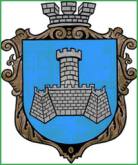 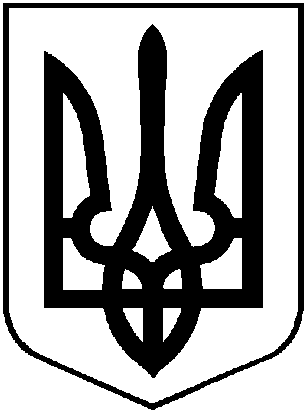 УКРАЇНАХМІЛЬНИЦЬКА МІСЬКА РАДАВІННИЦЬКОЇ ОБЛАСТІВиконавчий комітетР І Ш Е Н Н Явід                      2023 року                                                                               № Про погодження КП «Хмільниккомунсервіс»використання будівельних матеріалів для власних потребРозглянувши лист КП «Хмільниккомунсервіс» від 30.06.2023 року №254 щодо необхідності забезпечення підприємства будівельними матеріалами для влаштування майданчика та клумби біля будівлі пожежно-рятувального підрозділу в с. Березна по вул. І. Богуна, 4А, яка перебуває на балансі КП «Хмільниккомунсервіс», керуючись ст.29, ст.59 Закону України «Про місцеве самоврядування в Україні», виконавчий комітет Хмільницької міської ради.В И Р І Ш И В :Погодити Комунальному підприємству «Хмільниккомунсервіс» Хмільницької міської ради використання будівельних матеріалів, а саме: бордюрів в кількості 84 шт., відсіву в кількості 58,0 т, щебеню (фракція 20х40)  в кількості 54,0 т, для власних потреб на влаштування майданчика та клумби біля будівлі пожежно-рятувального підрозділу у с. Березна  по   вул. І. Богуна, 4А, яка перебуває на балансі КП «Хмільниккомунсервіс».   2.  Контроль за виконанням цього рішення покласти на заступника міського голови з питань діяльності виконавчих органів міської ради Сергія РЕДЧИКА.Міський голова                                                               Микола ЮРЧИШИН